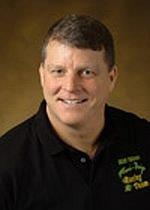 TEAMTECH, Inc.October 1988 – presentPresident/Owner/InventorOrange County Materials Test Laboratory, IncNovember 1984 – August 1989Chemical, Mechanical and Physical Testing of Composites, Rubber, Adhesives, Ferrous and Non-Ferrous.  Specific duties were product failure investigation and simulated testing. Norhtern michigan University, bs 08’, at 82’NMU Associates of Technology (AT), Mechanical and Architectural Drawing and Design. NMU Bachelors of Science (BS) Industrial Technology and Applied Sciences – Manufacturing.United States Patents Passive Restraint System for Human Occupancy #5,306,044.Honey Comb Mesh Window Nets for Race Cars # 5,290,066.Self-Tightening Seat Belt Buckle #7,596,837Wheel Chair and Wheel Chair Docking System #9,629,760NMU Mechanical Engineering Advisory Board 2005 – Present.NMU Alumni Association Board of Directors 2005 – 2011.NMU Distinguished Alumni Service Award 2014.Saginaw Rescue Mission Board of Directors.Website: www.teamtechmotorsports.comLinkedIn: https://www.linkedin.com/in/curt-tucker-at-bs-nmu-93a25513DUSTIN GOHMERT, NASA, JOHNSON SPACE CENTER-HOUSTON Brooks Byam, PH. D., m.e., ASSOCIATE Professor, SVSU KENT BIDDINGER, MD, MIDLAND, MICHIGANTONY DEBARI, MD, SAGINAW, MICHIGAN MIKE RUDISILL, ELECTRONICS PROFESSOR, NMU M.E.T. DEPARTMENT HEAD